Obrączki ślubne - symbol wiecznej miłościTrwa piękna ceremonia zaślubin - pani młoda wkłada na palec swojego ukochanego złotą obrączkę ślubną, goście ze łzami w oczach obserwują tą wyjątkową chwilę i w myślach wyobrażają sobie ich wspólne życie... Każdy doskonale zna ten obraz. Skąd jednak wziął się zwyczaj wymieniania się przez parę młodą obrączkami?Obrączki ślubne - kiedyśKulista forma obrączek ślubnych, która nie ma początku ani końca reprezentuje wieczność. Dlatego właśnie są one najlepszym symbolem miłości, która połączyła kobietę z mężczyzną. Zwyczaj wymieniania się obrączkami wywodzi się ze starożytnego Rzymu, gdzie wymianę obrączek podczas zaślubin uznano wówczas za symbol powiązania ze sobą losów dwojga ludzi. Na początku obrączki ślubne zakładane były na palec serdeczny u lewej ręki, ponieważ istniało przekonanie, że jego żyła prowadzi prosto do serca. Do tej pory istnieją kraje, w których ten zwyczaj pozostał np. w USA, Wielkiej Brytanii, czy Francji.Obrączki Ślubne - terazW obecnych czasach obrączki ślubne są nieodłącznym elementem każdej ceremonii zaślubin. Wkładane są na palec przez przyszłych małżonków po wypowiedzianej przysiędze małżeńskiej. Istnieje wiele przesądów na ich temat, np. że panna młoda nie powinna uczestniczyć w odbieraniu obrączek, ponieważ grozi to niewiernością w małżeństwie, tak samo jak założenie obrączki na środkowy palec. Jeżeli natomiast zdarzyło by się, że któraś z obrączek upadnie w czasie ślubu nie może jej podnieść żadne z Państwa Młodych, lecz powinien to zrobić świadek lub ksiądz.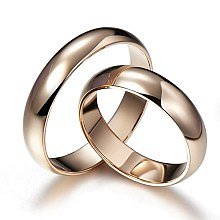 